Kardigany - Ceneo.pl gwarancją najlepszych okazjiStylowe i ciepłe kardigany - Ceneo.pl ma je wszystkie! Sprawdź oferty i wyposaż swoją garderobę w zawsze modne swetry!Kardigany - Ceneo.pl to zawsze trafny wybórJesień i zima to czas, kiedy kupujemy ubranie nie tylko eleganckie i modne, ale przede wszystkim ciepłe. Swetry, bluzy, kurtki to odzież, która króluje w sklepach. jednymi z najbardziej popularnych i ponadczasowych strojów są kardigany - Ceneo.pl prezentuje największy wybór tego typu ubrań, co jest dużym udogodnieniem dla kupujących.Nowe fasony i kolory kardiganów na Ceneo.plKardigany dostępne na Ceneo.pl to szeroki wybór produktów pod względem rozmiarów, cen, krojów i materiałów. Portal daje możliwość porównania kilku wybranych ofert, dzięki podjęcie decyzji staje się o wiele prostsze. Bez problemu wyszukamy towar, który nas interesuje za pomocą filtrów przeglądarki.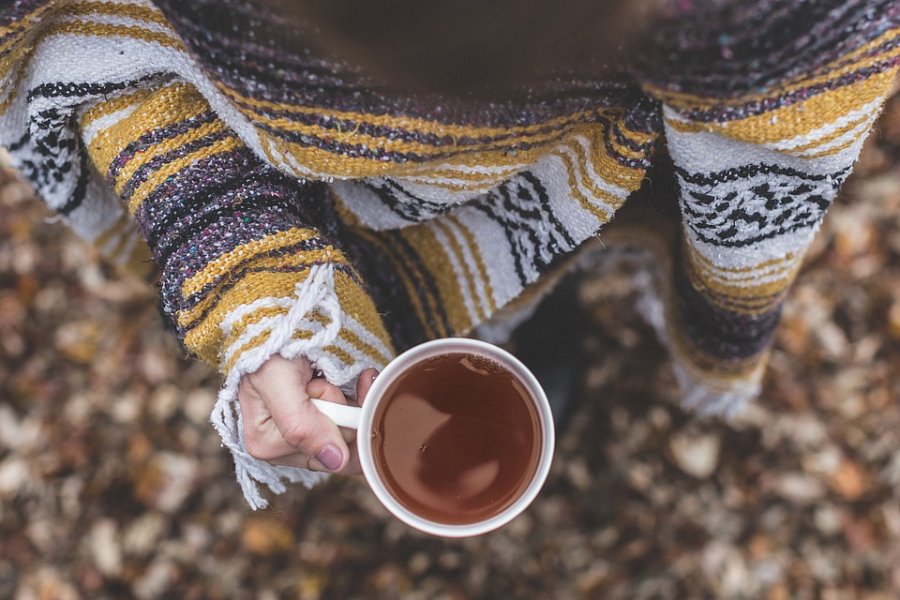 Dobra jakość to podstawaWybierając kardigany warto zwrócić uwagę na materiał, z jakiego zostały uszyte. Im więcej naturalnych włókien znajduje się w swetrze tym lepiej. Daje to gwarancję, że ubranie nie będzie się rozciągać w czasie noszenia lub prania. Dobrze również dopasować odpowiedni fason do swojej figury. Kardigany mogą zarówno dobrze podkreślić kobiece kształty, jak i zatuszować pewne niedoskonałości, jakie chcielibyśmy ukryć.